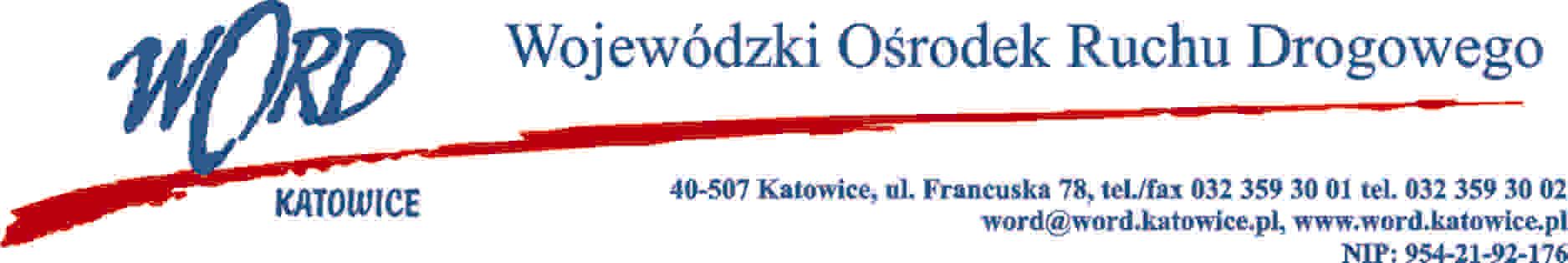 Katowice 9.07.2021 rAT-ZP.262.5.2021Dot. postępowania na „Dostawę sprzętu komputerowego na potrzeby Wojewódzkiego Ośrodka Ruchu Drogowego w Katowicach”.Zgodnie z art. 284 ust. 2 i 6 ustawy – Prawo zamówień publicznych z 11 września 2019 r. (Dz. U. z 2021 r., poz. 1129 ze zm.), Zamawiający udziela wyjaśnień treści Specyfikacji Warunków Zamówienia dot. postępowania prowadzonego w trybie art. 275 ust. 1 pn.:„Dostawa sprzętu komputerowego na potrzeby Wojewódzkiego Ośrodka Ruchu Drogowego w Katowicach”. Treść pytania 1: Pytania dotyczące kryterium oceny ofert: Zwracam się z prośbą o zawężenie kryterium pozacenowego oceny ofert w zakresie okresu gwarancji (np. do 5 lat) oraz w zakresie terminu realizacji (np. do 7 dni) Aktualny kształt kryterium oceny ofert umożliwia złożenie oferty z okresem gwarancji np. 100 lat oraz terminem realizacji 0,1 dnia - zarówno gwarancja, jak i termin realizacji będzie niemożliwa do realizacji, a złożenie takie będzie stanowiło czyn nieuczciwej konkurencji Odpowiedź:Ze względu na „czas życia” sprzętu elektronicznego Zamawiający zmienia zapisy w Rozdz. 20 pkt. 2 SWZ  dotyczący kryterium gwarancji i ustala maksymalny czas gwarancji, który będzie podlegał ocenie na 5 lat  tj. 60 miesięcy. Zamawiający doprecyzowuje zapis w Rozdz. 20 pkt. 3 SWZ dotyczący kryterium: czasu dostawy (termin realizacji zamówienia). Czas dostawy - należy podać w pełnych dniach (tzn. że najkrótszy czas dostawy, który będzie podlegał ocenie to 1 dzień.).Treść pytania 2: Pytania dotyczące cześci i - dostawa stacji komputerowych: Zamawiający wymaga, aby zaoferowany produkt był wyposażony w: „Wbudowane porty: 1x HDMI 1.4, 1x VGA” Zwracam się z prośbą o umożliwienie zaoferowania zestawu komputerowego posiadającego zamiast wymaganego VGA - port cyfrowe DisplayPort (ewentualnie jeśli Zamawiający wymaga portu VGA - umożliwienie dostawy adaptera DP-VGA Odpowiedź:Zamawiający dopuści komputer z wymaganym portem 1 x HDMI 1.4 oraz DisplayPort z adapterem DP / VGA (adapter ma zostać dostarczony do każdego komputera).Treść pytania 3Pytania dotyczące części II - Dostawa monitorów 29 szt. Zwracam się z prośbą o umożliwienie zaoferowania monitora posiadającego panel IPS (panel taki jest panelem wyższej klasy, charakteryzujący się kątami widzenia na poziomie 178/178 stopni) przy zachowaniu pozostałych wymagań OPZ.Odpowiedź: Zamawiający wyraża zgodę na dostarczenie monitora z matrycą IPS przy zachowaniu wszystkich pozostałych parametrów nie gorszych niż wymagane w SWZ.Treść pytania 4Dotyczy:– Części V – SerwerCzy dopuścicie zaoferowanie serwera z gwarantowanym czasem reakcji serwisu do 4 godzin roboczych, w zamian gwarantowanego czasu naprawy w ciągu 24 godzin? Nadmieniamy, że czołowi, globalni producenci sprzętu serwerowego jak DELL czy Lenovo, nie posiadają w ogóle możliwości zaoferowania takiej umowy serwisowej.Z najlepszej wiedzy wykonawcy wynika, że wymagany poziom przedmiotowej usługi serwisowej, posiada w  ofercie tylko jeden producent, przy założeniu spełnienia wszystkich pozostałych parametrów wymaganych w  SWZ i SOPZ.Odpowiedź:Według wiedzy Zamawiającego co najmniej dwóch producentów oferuje gwarancję z 24 godzinnym czasem naprawy. Zamawiający nie wyraża zgody na zmianę zapisów SWZ dotyczącą czasu naprawy i czasu reakcji.Treść pytania 5Pytanie dotyczy stacji roboczych; test bapco - czy zamawiający dopuści komputer, w konfiguracji dla której test Bapco można znaleźć wśród ogólnodostępnych testów? Tym samym czy możliwe jest dostarczenie sprzętu bez dodatkowych testówOdpowiedź:Zamawiający dopuści komputer, w konfiguracji, dla której test Bapco można znaleźć wśród ogólnodostępnych testów pod warunkiem, że testy te będą dokładnie odpowiadały zaproponowanym komputerom co do wymaganych parametrów. Zamawiający zastrzega sobie, iż w celu sprawdzenia poprawności przeprowadzonych wszystkich wymaganych testów Oferent musi dostarczyć Zamawiającemu oprogramowanie testujące, komputer do testu oraz dokładny opis metodyki przeprowadzonego testu wraz z wynikami w celu ich sprawdzenia w terminie nie dłuższym niż 3 dni od otrzymania zawiadomienia od Zamawiającego.Dyrektor WORDJanusz Freitag